СОДЕРЖАНИЕМИНИСТЕРСТВО СЕЛЬСКОГО ХОЗЯЙСТВА РОССИЙСКОЙ ФЕДЕРАЦИИФедеральное государственное бюджетное образовательное учреждениевысшего профессионального образования«КУБАНСКИЙ ГОСУДАРСТВЕННЫЙ АГРАРНЫЙ УНИВЕРСИТЕТ»РАБОЧАЯ ПРОГРАММА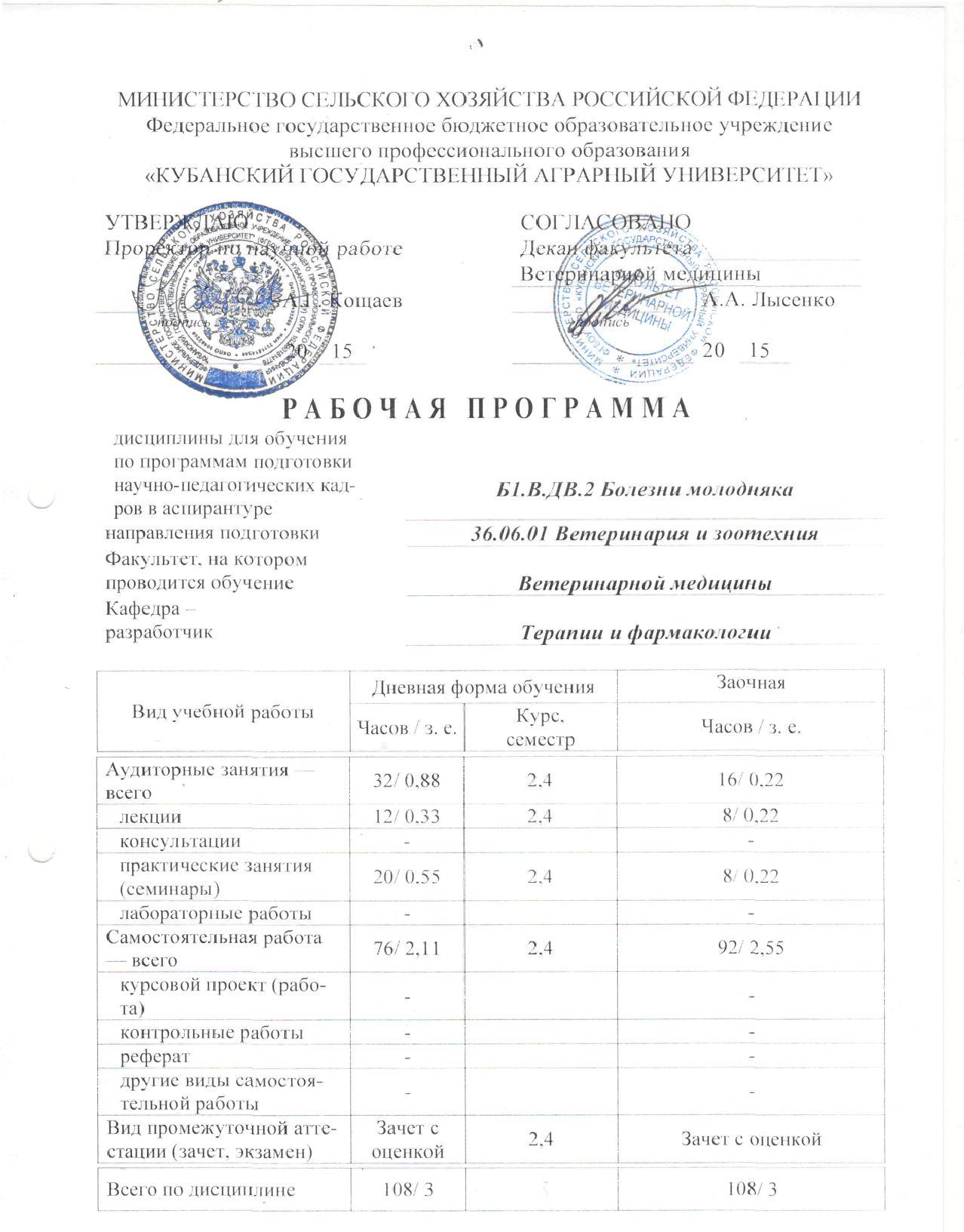 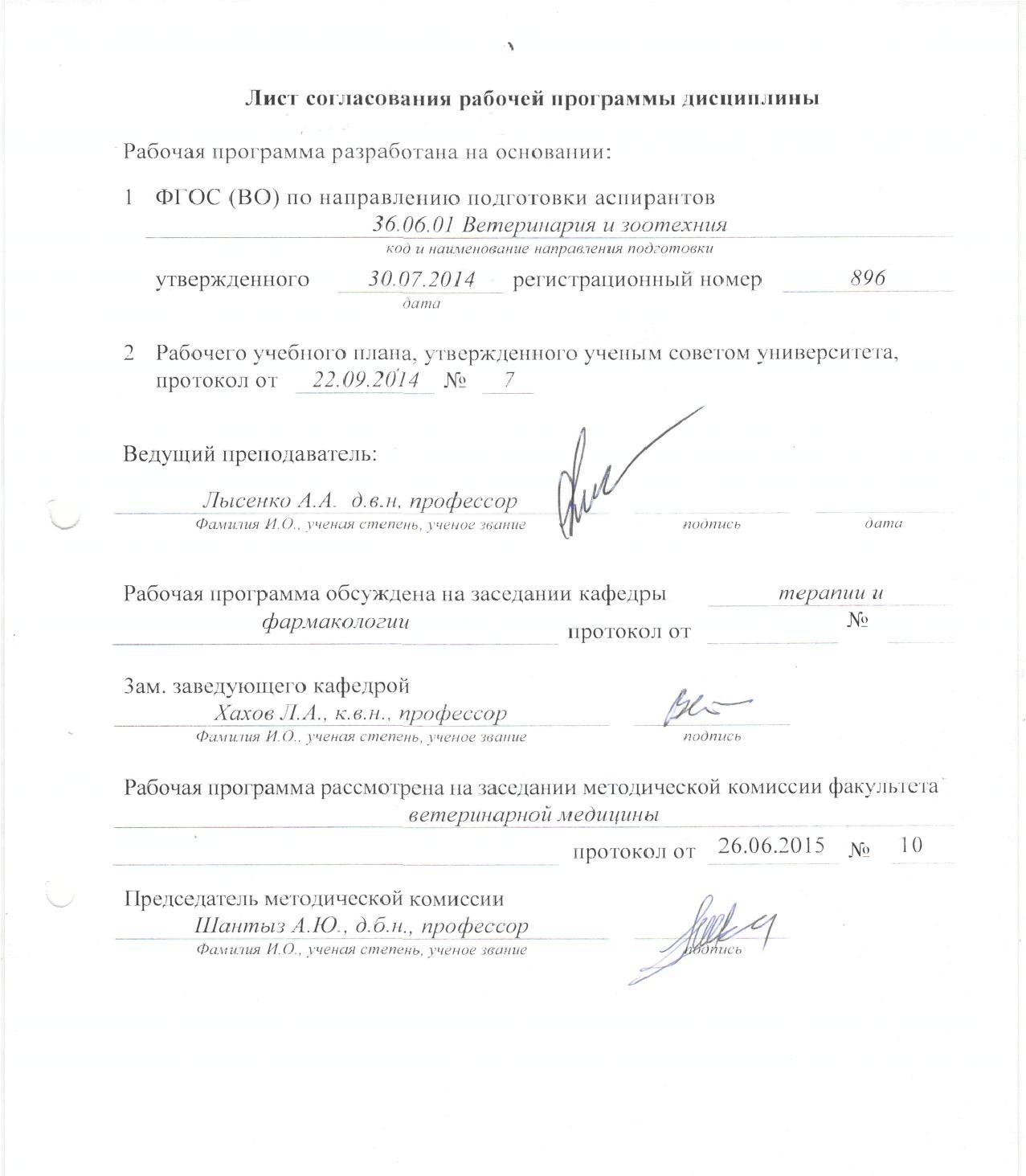 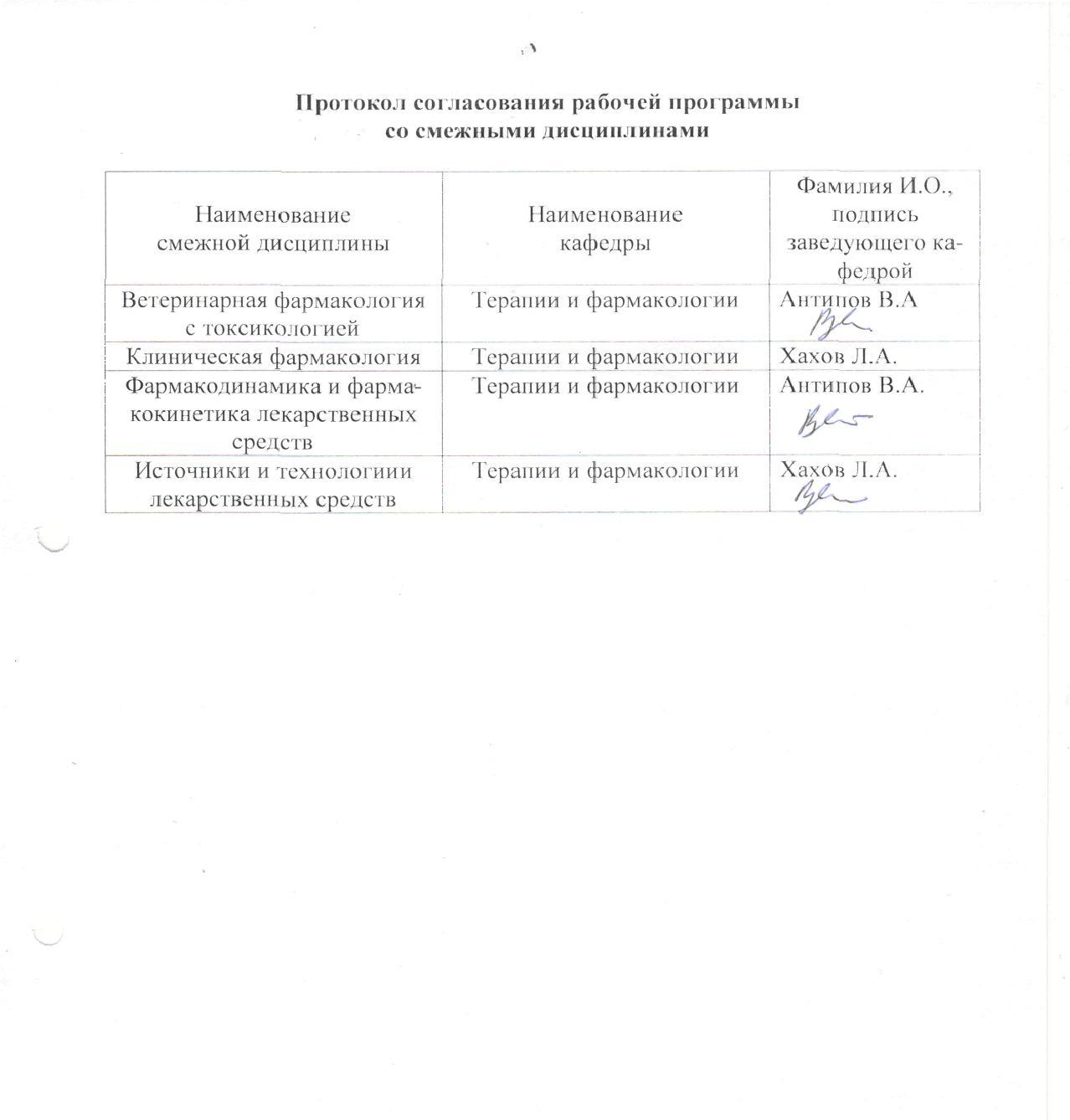 1 Цель и задачи дисциплиныЦель дисциплины — формирование у аспирантов углубленных профессиональных знаний в области общей профилактике заболеваний молодняка сельскохозяйственных животных, терапевтической технике, этиологии, патогенезу, симптоматике, диагностике, лечению и профилактике конкретных заболеваний молодняка неинфекционного характера.В результате изучения дисциплины аспирант должен:Виды профессиональной деятельности выпускников, освоивших программу аспирантуры:— классификацию, синдромы болезней и их этиологию, симптоматику, современные методы диагностики, новые эффективные методы профилактики и лечения.— методами клинического обследования животных, общеклиническими методами исследования крови и мочи, рубцового и желудочного содержимого, способами и приёмами терапевтической техники, физиотерапии, назначать и проводить лечение больных животных. требуют дальнейшего совершенствования и разработки эффективных методов диагностики, лечебных средств, биостимуляторов и других средств повышения иммунной системы и резистентности организма животных. Виды и задачи профессиональной деятельности по дисциплине.Основными перспективными задачами и направлениями ветеринарной науки и практики по профилактике и терапии внутренних незаразных болезней молодняка являются: Данная дисциплина является вариативной частью  ОП. Дисциплина по выбору.Знания, умения и приобретенные компетенции будут использованы при подготовке и написании диссертации по специальности.2 Требования к формируемым компетенциямПроцесс изучения дисциплины направлен на формирование следующих компетенций:а) Универсальные (УК):Способностью к критическому анализу и оценке современных научных достижений, генерированию новых идей при решении исследовательских и практических задач, в том числе в междисциплинарных областях (УК-1);Способностью проектировать и осуществлять комплексные исследования, в том числе междисциплинарные, на основе целостного системного научного мировоззрения с использованием знаний в области истории и философии науки (УК-2);Готовностью участвовать в работе российских и международных исследовательских коллективов по решению научных и научно-образовательных задач (УК-3);Способностью следовать этическим нормам в профессиональной деятельности (УК-5);Способностью планировать и решать задачи собственного профессионального и личностного развития (УК-6).б) Общепрофессиональные (ОПК):Владением необходимой системой знаний в области, соответствующей направлению подготовки (ОПК-1);Владением методологией исследований в области, соответствующей направлению подготовки (ОПК-2);Владением культурой научного исследования; в том числе с использованием новейших информационно-коммуникационных технологий (ОПК-3);Способностью к применению эффективных методов исследования в самостоятельной научно-исследовательской деятельности в области, соответствующей направлению подготовки (ОПК-4);Готовностью организовать работу исследовательского коллектива в научной отрасли, соответствующей направлению подготовки (ОПК-5);Способностью к принятию самостоятельных мотивированных решений в нестандартных ситуациях и готовностью нести ответственность за их последствия (ОПК-8).в) Профессиональные компетенции (ПК)Овладеть знаниями о роли микроорганизмов в развитии гинекологических болезней и методами их профилактики (ПК - 4);.3 Содержание дисциплины3.1 Содержание лекцийТаблица 13.2 Практические (семинарские) занятияТаблица 23.3 Лабораторные занятия – не предусмотрены.3.4 Программа самостоятельной работы аспирантовТаблица 44 Учебно-методическое обеспечение дисциплины4.1 Основная, нормативная и дополнительная литератураОсновная литература:Петрянкин Ф.П., Петрова О.Ю. Болезни молодняка животных. СПб.: Издательство «Лань», 2014.Стекольников А.А. Комплексная терапия и терапевтическая техника в ветеринарной медицине. СПб.: Издательство «Лань», 2010.ЩербаковГ.Г., ЯшинА.В. и др. Внутренние болезни животных. СПб.: Издательство «Лань», 2014.Нормативная литература:не предусмотрена. Дополнительная литература:Белкин Б.Л., Прудников В.С., Малахова Н.А. и др. Болезни молодняка свиней с диарейным и респираторным синдромом. Диагностика, лечение и профилактика. М.: Колос, 2007.Ващекин Е.П., Маловастый К.С. Ветеринарная рецептура. СПб.: Издательство «Лань», 2010.Ковалева С.П., Курдеко А.П. Клиническая диагностика внутренних болезней животных. СПб.: Издательство «Лань», 2014.Набиев Ф.Г., Ахмадеев Р.Н. Современные ветеринарные лекарственные препараты. СПб.: Издательство «Лань», 2011.Соколов В.Д. Ветеринарная фармация. СПб.: Издательство «Лань», 2014.4.2 Перечень учебно-методической документации по дисциплинеЗабашта,С.Н., Фатеева,И.В., Забашта,А.П.. Методы диагностики заболеваний печени у животных. - КубГАУ, 2000.Забашта,С.Н., Зарочинцев,Ф.Н., Козлов,Ю.В. Использование гематологических показателей в диагностике незаразной патологии у домашних животных. – КубГАУ, 2002.Зарочинцев,Ф.Н., Трошин,Н.А., Забашта,С.Н., Сидоренко,А.И. Методические указания к практическим занятиям по незаразным заболеваниям молодняка сельскохозяйственных животных. – КубГАУ, 2003.Зарочинцев,Ф.Н., Забашта,С.Н., Хахов,Л.А. Методические указания к проведению лабораторно-практических занятий по применению аэрозолей лекарственных веществ при профилактике и лечении респираторных болезней молодняка сельскохозяйственных животных и птиц. – КубГАУ. 2000.Сидоренко А.И., Лифенцова М.Н. Методика практического занятия клинико-лабораторные исследования и организация лечебно-профилактических мероприятий для животных с функциональными и органическими болезням желудка и кишечника. - КубГАУ, 2011.Сидоренко А.И., Лифенцова М.Н. Методические указания к проведению учебно-клинической практики по внутренним незаразным болезням со аспирантами 4-го курса факультета ветеринарной медицины.- КубГАУ, 2011.Сидоренко, А.И., Тихонов, С.В., Романенко, И.А., Бурменская, Г.А. Методика 4-х часового практического занятия на тему: «Клинико-лабораторные исследования животных с болезнями системы крови» - КубГАУ, 2006.Трошин,Н.А., Хахов,Л.А. Методические указания по лечению желудочно-кишечных болезней у новорожденных поросят. - КубГАУ, 2001.5. Перечень информационных технологий Электронно-библиотечные системы библиотеки, используемые в Кубанском ГАУ6 Материально-техническое обеспечение дисциплиныУчебная аудитория № 140, площадью 98 м2 и помещение для ординаторов и аспирантов площадью 18 кв.м., аудитория рассчитана на ведение занятий по группам численностью 28 аспирантов. В аудитории 14 лабораторных столов, станок для животного, оборудование для аэрозольной обработки животных, 7 лабораторных шкафов, холодильник, термостат, сушильный шкаф, микроскопы, набор инструментов, компьютеры, лекарственные средства и хим. реактивы.Технические средства обучения: наглядные пособия (муляжи, стенды, плакаты, схемы), диафильмы,  видеофильмы.Оборудование, установки, лекарственные средства и реактивы: автоклав, сушильный шкаф, дистиллятор, термостаты, бытовые холодильники, лабораторная посуда, лабораторные шкафы, лабораторные столы, водяная баня, центрифуги, световые микроскопы, Рh-метр лабораторный, ЭКВМ «Электроника», анализатор углекислого газа «АУК-2», аппарат лечебный «Искра», аппарат УВЧ-2, аппарат ЭКГ «Малыш», аппарат электрофорез ПЭФ - 3, весы ВЛКТ-500, весы ВЛР – 200, гемоглобинометр, зонд магнитный, ионометр, испаритель вакуумный, кимограф, микротитратор, нитратомер, облучатель УФ, прибор Луч, прибор КФ-2, рефрактометр, спектрофотометр, фотоколориметр, электрокардиостимулятор, диапроекторы, кинопроектор, экзаменатор электронный «Сибиряк», лекарственные средства и реактивы, компрессор, генераторы САГ и ДАГ.Приложение А КАЛЕНДАРНО-ТЕМАТИЧЕСКИЙ ПЛАН1 План лекций1.1 Очная форма2 План практических (семинарских) занятий4 Программа самостоятельной работы аспирантов5 График выполнения курсового проекта/работы– не предусмотрен.Содержание1 Паспорт фонда оценочных средств В результате изучения дисциплины «Болезни молодняка» обучающийся, в соответствии с ФГОС ВПО по направлению подготовки 36.06.01 «Ветеринария и зоотехния», утвержденного приказом Министерства образования и науки РФ от 30.07.2014 г. № 896, вырабатывает следующие компетенции:Цель дисциплины — формирование у аспирантов углубленных профессиональных знаний в области общей профилактике заболеваний молодняка сельскохозяйственных животных, терапевтической технике, этиологии, патогенезу, симптоматике, диагностике, лечению и профилактике конкретных заболеваний молодняка неинфекционного характера.В результате изучения дисциплины аспирант должен:Виды профессиональной деятельности выпускников, освоивших программу аспирантуры:— классификацию, синдромы болезней и их этиологию, симптоматику, современные методы диагностики, новые эффективные методы профилактики и лечения.— методами клинического обследования животных, общеклиническими методами исследования крови и мочи, рубцового и желудочного содержимого, способами и приёмами терапевтической техники, физиотерапии, назначать и проводить лечение больных животных. требуют дальнейшего совершенствования и разработки эффективных методов диагностики, лечебных средств, биостимуляторов и других средств повышения иммунной системы и резистентности организма животных. Виды и задачи профессиональной деятельности по дисциплине.Основными перспективными задачами и направлениями ветеринарной науки и практики по профилактике и терапии внутренних незаразных болезней молодняка являются: Данная дисциплина является вариативной частью  ОП. Дисциплина по выбору.Знания, умения и приобретенные компетенции будут использованы при подготовке и написании диссертации по специальности.2 Требования к формируемым компетенциямПроцесс изучения дисциплины направлен на формирование следующих компетенций:а) Универсальные (УК):Способностью к критическому анализу и оценке современных научных достижений, генерированию новых идей при решении исследовательских и практических задач, в том числе в междисциплинарных областях (УК-1);Способностью проектировать и осуществлять комплексные исследования, в том числе междисциплинарные, на основе целостного системного научного мировоззрения с использованием знаний в области истории и философии науки (УК-2);Готовностью участвовать в работе российских и международных исследовательских коллективов по решению научных и научно-образовательных задач (УК-3);Способностью следовать этическим нормам в профессиональной деятельности (УК-5);Способностью планировать и решать задачи собственного профессионального и личностного развития (УК-6).б) Общепрофессиональные (ОПК):Владением необходимой системой знаний в области, соответствующей направлению подготовки (ОПК-1);Владением методологией исследований в области, соответствующей направлению подготовки (ОПК-2);Владением культурой научного исследования; в том числе с использованием новейших информационно-коммуникационных технологий (ОПК-3);Способностью к применению эффективных методов исследования в самостоятельной научно-исследовательской деятельности в области, соответствующей направлению подготовки (ОПК-4);Готовностью организовать работу исследовательского коллектива в научной отрасли, соответствующей направлению подготовки (ОПК-5);Способностью к принятию самостоятельных мотивированных решений в нестандартных ситуациях и готовностью нести ответственность за их последствия (ОПК-8).в) Профессиональные компетенции (ПК)Овладеть знаниями о роли микроорганизмов в развитии гинекологических болезней и методами их профилактики (ПК - 4);Таблица 1 ― Паспорт фонда оценочных средств дисциплины «Болезни молодняка»2 Текущий контрольКонтроль освоения дисциплины «Болезни молодняка» проводится в соответствии с ПлКубГАУ 2.5.1 — 2011 «Текущий контроль успеваемости и промежуточная аттестация аспирантов».Текущий контроль по дисциплине «Болезни молодняка» позволяет оценить степень восприятия учебного материала и проводится для оценки результатов изучения разделов/тем дисциплины. Текущий контроль проводится как контроль тематический (по итогам изучения определенных тем дисциплины) и рубежный (контроль определенного раздела или нескольких разделов, перед тем, как приступить к изучению очередной части учебного материала).2.1Рефераты (доклады)Реферат  это краткое изложение в письменном виде содержания и результатов индивидуальной учебно-исследовательской деятельности, имеет регламентированную структуру, содержание и оформление. Его задачами являются:1. Формирование умений самостоятельной работы аспирантов с источниками литературы, их систематизация;2. Развитие навыков логического мышления;3. Углубление теоретических знаний по проблеме исследования.Текст реферата должен содержать аргументированное изложение определенной темы. Реферат должен быть структурирован (по главам, разделам, параграфам) и включать разделы: введение, основная часть, заключение, список используемых источников. В зависимости от тематики реферата к нему могут быть оформлены приложения, содержащие документы, иллюстрации, таблицы, схемы и т. д.Критериями оценки реферата являются: новизна текста, обоснованность выбора источников литературы, степень раскрытия сущности вопроса, соблюдения требований к оформлению.Оценка «отлично»  выполнены все требования к написанию реферата: обозначена проблема и обоснована её актуальность; сделан анализ различных точек зрения на рассматриваемую проблему и логично изложена собственная позиция; сформулированы выводы, тема раскрыта полностью, выдержан объём; соблюдены требования к внешнему оформлению.Оценка «хорошо»  основные требования к реферату выполнены, но при этом допущены недочёты. В частности, имеются неточности в изложении материала; отсутствует логическая последовательность в суждениях; не выдержан объём реферата; имеются упущения в оформлении.Оценка «удовлетворительно»  имеются существенные отступления от требований к реферированию. В частности: тема освещена лишь частично; допущены фактические ошибки в содержании реферата; отсутствуют выводы.Оценка «неудовлетворительно»  тема реферата не раскрыта, обнаруживается существенное непонимание проблемы или реферат не представлен вовсе.Рекомендуемая тематика докладов по курсу приведена в таблице 2.Таблица 2 ― Темы докладов, рекомендуемые к написанию при изучении дисциплины «Болезни молодняка»2.2 Контрольные (самостоятельные) работыТематика заданий к самостоятельным и контрольной работам установлена в соответствии с Паспортом фонда оценочных средств (таблица 1). Критерий оценивания выполнения самостоятельной работы:	Отметка «отлично»- работа выполнена в полном объеме с соблюдением необходимой последовательности действий; работа проведена в условиях, обеспечивающих получение правильных результатов и выводов; соблюдены правила техники безопасности; в ответе правильно и аккуратно выполняет все записи, таблицы, рисунки, чертежи, графики, вычисления; правильно выполняет анализ ошибок.Отметка «хорошо» - работа выполнена правильно с учетом 1-2 мелких погрешностей или 2-3 недочетов, исправленных самостоятельно по требованию преподавателя.Отметка «удовлетворительно» - работа выполнена правильно не менее чем наполовину, допущены 1-2 погрешности или одна грубая ошибка.Отметка «неудовлетворительно» - допущены две (и более) грубые ошибки в ходе работы, которые учащийся не может исправить даже по требованию преподавателя.2.3 Кейс-задания – не предусмотрены. 2.4 Тестовые заданияI: КТ=2S: Сила тока на 1см2 активного электрода при гальванизации:+: 0,3 – 0,5 мА-: 0,1 - 0,2 мА-: 1 – 5 мА-: 6 – 10 мА-: 11 - 25 мАI: КТ=2S: Основная плановая диспансеризация крупного рогатого скота в хозяйстве проводится (согласно инструкции)+: зимой-: зимой и летом-: ежемесячно-: поквартально-: весной и осеньюI: КТ=2S: Заместительная терапия осуществляется+: гормональными препаратами-: антибиотиками-: сульфаниламидами-: нитрофурановыми-: лизатотерапияI: КТ=2S: При диагностике травматического ретикулита используют электрический ток+: диатермический-: гальванический-: фарадический-: дарсонваля-: синусоидальныйI: КТ=2S: Содержание кальция в сыворотке крови у здоровых коров:+: 10 – 14 мг%-: 2 – 8 мг%-: 1 – 2 мг%-: 15 – 18 мг%-: 18 – 22 мг%I: КТ=2S: Разовая доза новарсенола при введении внутривенно лошади:+: 3 – 5 г-: 0,01 – 0,1 г-: 0,1 – 1 г-: 6 – 10 г-: 11 – 15 гI: КТ=2S: Ветеринарные физиотерапевты:+: Медведев И.Д.-: Иванов И.О.-: Фадеев Л.А.-: Колесов А.М.-: Смирнов С.И.I: КТ=2S: Экспозиция при гальванизации:+: 1 час-: 2 часа-: 1 минута-: 5 минут-: 10 минутI: КТ=2S: Основоположник тканевой терапии:+: Филатов В.П.-: Шарабрин И.Г.-: Данилевский В.М.-: Зайцев В.И.-: Павлов И.П.I: КТ=2S: Доза АЦС на 100 кг веса животного:+: 0,1 мл-: 0,5 мл-: 5 мл-: 10 мл-: 15 млI: КТ=2S: Автор магнитного зонда для крупного рогатого скота:+: Меликсетян С.Г.-: Хохлов А.А.-: Марек И.-: Черкасов В.А.-: Салмин И.П.I: КТ=2S: Диатермический ток применяют при:+: подострых и хронических воспалительных процессах-: злокачественных опухолях-: сердечной недостаточности-: отёке лёгких-: кровотеченияхI: КТ=2S: Сила тока на 1 см2 активного электрода при гальванизации:+: 0,5 мА-: 1 ампер-: 500 мА-: 50 мА-: 5 мАI: КТ=2S: Содержание фосфора в сыворотке крови у здоровых коров:+: 5 мг%-: 50 мг%-: 30 мг%-: 10 мг%-: 1 мг%I: КТ=2S: Потребность переваримого протеина на 1 кормовую единицу для крупного рогатого скота:+: 100 г-: 400 г-: 300 г-: 200 г-: 50 гI: КТ=2S: Длина волны инфракрасных лучей:+: 760 нм – 300 мкм-: 10 нм – 13,6 нм-: 13,6 нм – 180 нм-: 180 нм – 390 нм-: 390 нм – 760 нмI: КТ=2S: Соленоид пользуются при методе:+: дарсонвализация-: УВЧ-: фарадизация-: диатермия-: гальванизацияI: КТ=2S: Неспецифическая стимулирующая терапия:+: аутогемотерапия-: антибиотики-: сульфаниламиды-: мышьяковистые препараты-: сердечные гликозидыI: КТ=2S: Сухостойной корове весом в 450кг при плановом удое до 3000кг требуется в сутки кормовых единиц+: 6,5 к.ед.-: 3,5 к.ед.-: 5,5 к.ед.-: 7,5 к.ед.-: 8,5 к.ед.I: КТ=2S: Основоположник ветеринарной кардиологии+: проф. Домрачев Г.В.-: Гольцман К.М.-: Евграфов А.Д.-: Богданов И.П.-: Каарде И.А.I: КТ=2S: Площадь электродов при диагностике электротоком травматического ретикулита:+: 500 см2-: 100 см2-: 200 см2-: 300 см2-: 400 см2I: КТ=2S: Противопоказания для использования диатермического тока:+: острая сердечная недостаточность-: катаральная бронхопневмония-: бронхит-: спастические колики-: хронический плевритI: КТ=2S: Содержание сахара в сыворотке крови здоровых коров:+: 60 мг%-: 10 мг%-: 20 мг%-: 100 мг%-: 120 мг%I: КТ=2S: Терапия, регулирующая нервно-трофические функции:+: новокаиновая блокада-: витамины-: антибиотики -: гормоны-: нитрофурановые соединениямиI: КТ=2S: Содержание каротина в 1кг качественного кукурузного силоса+: 16 – 20 мг-: I – 5 мг-: 6 – 10 мг-: 11 – 15 мг-: 21 – 30 мгI: КТ=2S: Показания для фарадизации:+: парезы-: гнойные процессы-: миокардит-: пневмонии -: опухолиI: КТ=2S: Местная гидротерапия:+: промывание желудка -: душ Шарко-: терморегулирующий массирующий душ по Медведеву-: ванна-: купаниеI: КТ=2S: Длина ультрафиолетовых лучей:+: 180 нм - 390 нм-: 400 нм – 590 нм-: 590 нм - 760нм-: 760 нм - I нм-: I нм - 5 нмI: КТ=2S: Ток высокого напряжения, большой частоты и силы используется при методе+: диатермия-: дарсонвализация-: УВЧ-: фарадизация-: гальванизацияI: КТ=2S: Диатермический ток характеризуется:+: частотой 2 млн период в сек., напряж. 250 вольт, сила тока до 3А-: частотой 200/300 кгц, напряжением 100т.вольт силой мА-: ток прерывистый, частота 20-60 периодов, сила тока 25-50мА-: ток постоянный, сила тока в мА -: ток с частотой 39мгерцI: КТ=2S: Неспецифическая стимулирующая терапия:+: аутогемотерапия-: антибиотики-: сульфаниламиды-: мышьяковистые препараты-: сердечные гликозидыКритерий оценки знаний аспирантов при проведении тестированияОценка «отлично» - выставляется при условии правильного ответа аспиранта не менее чем 85 % тестовых заданий;Оценка «хорошо» - выставляется при условии правильного ответа аспиранта не менее чем 70 % тестовых заданий;Оценка «удовлетворительно» - выставляется при условии правильного ответа аспиранта не менее 51%;Оценка «неудовлетворительно» -выставляется при условии правильного ответа аспиранта менее чем на 50 % тестовых заданий.3 Заключительный контрольЗаключительный контроль (промежуточная аттестация) подводит итоги изучения дисциплины «Болезни молодняка». Учебным планом по данной дисциплине предусмотрен зачет с оценкой.3.2 Вопросы на  зачет Тематика вопросов, выносимых на зачет, приведена в таблице 3.Таблица 3 ― Вопросы на зачет по дисциплине «Болезни молодняка»Контрольные требования и задания соответствуют требуемому уровню усвоения дисциплины и отражают ее основное содержание.Контроль освоения дисциплины и оценка знаний обучающихся на зачете производится в соответствии с ПлКубГАУ 2.5.1  2011 «Текущий контроль и успеваемости и промежуточной аттестации аспирантов».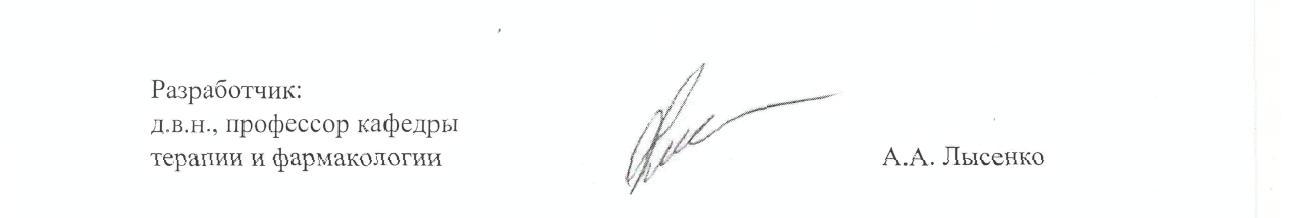 МИНИСТЕРСТВО СЕЛЬСКОГО ХОЗЯЙСТВА РОССИЙСКОЙ ФЕДЕРАЦИИФедеральное государственное бюджетное образовательное учреждениевысшего профессионального образования«КУБАНСКИЙ ГОСУДАРСТВЕННЫЙ АГРАРНЫЙ УНИВЕРСИТЕТ»УЧЕБНО-МЕТОДИЧЕСКИЙ
КОМПЛЕКСпо дисциплинеКраснодар 2015Рабочая программа …………………………………………………………….....Рабочая программа …………………………………………………………….....Рабочая программа …………………………………………………………….....3Лист согласования рабочей программы дисциплины …………………….…...Лист согласования рабочей программы дисциплины …………………….…...Лист согласования рабочей программы дисциплины …………………….…...4Протокол согласования рабочей программы ……………………………….......Протокол согласования рабочей программы ……………………………….......Протокол согласования рабочей программы ……………………………….......51Цели и задачи дисциплины ………………………………………………….Цели и задачи дисциплины ………………………………………………….62Требования к формируемым компетенциям ……………………………….Требования к формируемым компетенциям ……………………………….83Содержание дисциплины ……………………………………………………Содержание дисциплины ……………………………………………………93.1Содержание лекций …………………………………………………….93.2Практические (семинарские) занятия …………………………………123.3Лабораторные занятия …………………………………………………133.4Программа самостоятельной работы аспирантов………………………133.5Фонд оценочных средств……………………………………………….144Учебно-методическое обеспечение дисциплины ………………………….Учебно-методическое обеспечение дисциплины ………………………….144.1Основная, дополнительная и нормативная литература ……………...144.2Перечень учебно-методической документации по дисциплине …….145Перечень информационных технологий ……………………………………Перечень информационных технологий ……………………………………156Материально-техническое обеспечение дисциплины ……………………..Материально-техническое обеспечение дисциплины ……………………..15Приложения ………………………………………………………………………Приложения ………………………………………………………………………Приложения ………………………………………………………………………17AКалендарно-тематический план …………………………………………….Календарно-тематический план …………………………………………….17БФонд оценочных средств ………………………………………………........Фонд оценочных средств ………………………………………………........21УТВЕРЖДАЮУТВЕРЖДАЮУТВЕРЖДАЮУТВЕРЖДАЮСОГЛАСОВАНОСОГЛАСОВАНОСОГЛАСОВАНОСОГЛАСОВАНОСОГЛАСОВАНОПроректор по научной работеПроректор по научной работеПроректор по научной работеПроректор по научной работеДекан факультетаДекан факультетаВетеринарной медициныВетеринарной медициныВетеринарной медициныВетеринарной медициныВетеринарной медициныА.Г. Кощаев  А.Г. Кощаев  А.Г. Кощаев  А.А. Лысенко А.А. Лысенко А.А. Лысенко А.А. Лысенко подписьподпись2014202014Б1.В.ДВ.2 Болезни молодняканаправления подготовки36.06.01 Ветеринария и зоотехнияФакультет, на котором проводится обучениеВетеринарной медициныКафедра –разработчикТерапии и фармакологииВид учебной работыДневная форма обученияДневная форма обученияЗаочнаяВид учебной работыЧасов / з. е.Курс, семестрЧасов / з. е.Аудиторные занятия — всего32/ 0,882,416/ 0,22лекции12/ 0,332,48/ 0,22консультации--практические занятия (семинары)20/ 0,552,48/ 0,22лабораторные работы--Самостоятельная работа — всего76/ 2,112,492/ 2,55курсовой проект (работа)--контрольные работы--реферат--другие виды самостоятельной работы--Вид промежуточной аттестации (зачет, экзамен)Зачет с оценкой2,4Зачет с оценкойВсего по дисциплине108/ 3108/ 3№ темы лекцииНаименование темы и план  лекции1Введение. Физиологические особенности организма новорожденных. Анатомо-физиологические особенности новорожденных животных. Антенатальная охрана плода. Антенатальные и интранатальные заболевания молодняка (асфиксия новорожденных, гипотрофия гипоксия), обусловленные внутриутробным нарушением развития плода и возникшей патологии в период родов матери.Нарушение обмена веществ у беременных животных и его влияние на физиологическое состояние новорожденного молодняка.Воспроизводительная способность маток и жизнеспособность молодняка животных при различных типах кормления.Взаимосвязь между структурой кормов для беременных животных, заболеваемостью и гибелью новорожденного молодняка от болезней.Методы изучения функций пищеварения с основами морфологической и физиологической характеристик пищеварительной системы:• изучение функций сычуга у телят в историческом аспекте;• морфология органов пищеварения у телят с элементами топографии;• физиологическая характеристика органов пищеварения.2Общие меры профилактики болезней в неонатальный период. Диспепсия новорожденных. Синдром диареи.Неонатальные и постнатальные заболевания, возникающие в пору новорожденности и последующего роста и развития молодняка.Внеутробный период, гигиена родов. Гигиена выпойки и получения молока.Этиология нарушений функций органов пищеварения:восприимчивость новорожденного молодняка к пищеварительным расстройствам;роль факторов кормления беременных животных в развитии внутриутробной гипотрофии молодняка;роль стресс-факторов в этиопатогенезе расстройства пищеварения;Диспепсия новорожденных. Расстройства пищеварения у молодняка при диспепсии. Причины возникновения заболевания, симптоматика, лечение и профилактика заболевания.Терапия молодняка при пищеварительных расстройствах:• влияние некоторых лечебных средств на процессы пищеварения и секреторно-моторную функцию сычуга у телят, ягнят, желудка у жеребят и поросят;• влияние концентратов витаминов на витаминный обмен и на секреторную функцию сычуга и желудка у молодняка животных;• лечение диспепсией больного молодняка по комплексной схеме.Профилактика нарушений функций желудка и кишечника:• задачи общей профилактики и планирования профилактических мероприятий;• влияние микроэлементной подкормки беременных животных на устойчивость новорожденного молодняка к диспепсии;• роль обогрева новорожденного молодняка в профилактике диспепсии;• роль условий кормления новорожденного молодняка в профилактике желудочно-кишечных заболеваниях.3Периодическая тимпания рубца у телят, безоарная болезнь. Этиология, патогенез, симптомы, лечение и профилактика.Рассмотрение причин заболеваний постнатального периода:стресс-факторы;грубый переход на безмолочное кормление;скармливание непривычного корма;переохлаждение животных;скармливание испорченных кормов;нарушение обмена веществ у матерейИзменение сычужной секреции притимпаниирубца.Определение безоарной болезни, ее этиология и патогенез у ягнят и телят.Разработка комплекса лечебно-профилактических мероприятий при безоарной болезни и периодической тимпании у молодняка.4Гастроэнтероколит, язвенная болезнь, токсическая, дистрофия печени. Этиология, патогенез, симптомы, лечение, профилактика.Этиология нарушений функций органов пищеварения: восприимчивости новорожденного молодняка к пищеварительным расстройствам;роль факторов кормления беременных животных в развитии внутриутробной гипотрофии молодняка;роль стресс-факторов в этиопатогенезе расстройства пищеварения.Предрасположенность поросят к язвенной болезни и токсической дистрофии печени.Разработка комплекса лечебно-профилактических мероприятий, при гастроэнтеритах и токсической дистрофии печени поросят. Профилактика стрессов для снижения заболеваемости молодняка язвенной болезнью желудка.5Болезни дыхательной системы молодняка. Бронхопневмония молодняка – этиология, патогенез, симптомы, диагностика, прогноз, лечение и профилактика.Этиология нарушений функций органов дыхания:• прогнозирование восприимчивости новорожденного молодняка к респираторным заболеваниям;• роль факторов кормления беременных животных в развитии внутриутробной гипотрофии молодняка;• роль стресс-факторов в этиологии респираторных заболеваний.Патогенез респираторных заболеваний:• расстройство газообмена у молодняка при респираторных заболеваниях;Диагностика нарушений функций органов дыхания:клиническая диагностика респираторных заболеваний с элементами методик;лабораторная диагностика расстройств органов дыхания;дифференциальная диагностика респираторных заболеваний у молодняка.Терапия молодняка при респираторных заболеваниях:влияние некоторых лекарственных средств на процессы газообмена при респираторных заболеваниях;влияние витаминов на функцию органов дыхания;лечение респираторных заболеваний по комплексной схеме.Профилактика респираторных заболеваний у молодняка:• задачи общей профилактики и планирование профилактических мероприятий;• влияние витаминно-минеральной подкормки беременных животных на устойчивость молодняка к респираторным заболеваниям;• роль обогрева, холодного метода выращивания молодняка в профилактике респираторных заболеваний;• роль условий кормления и содержания молодняка в профилактике респираторных заболеванийАэрозольтерапия и аэрозольпрофилактика.6Болезни обмена веществ. Фармакотерапия. Основные принципы антибиотической терапии больных животных.Особенно чувствительны к недостатку витаминов и минеральных веществ молодые, растущие животные, в связи с наличием у них высокого уровня обмена веществ.Рассмотрение А- и D-гиповитаминозов как причин диспепсии, рахита, и бронхопневмоний.Гиповитаминозы молодняка: недостаточность ретинола, токоферола, пиридоксина, пантотеновой кислоты, никотиновой кислоты, биотина, холина, фолиевой кислоты, цианкобаламина, витамина К, этиология, патогенез недостаточности, дифференциальная диагностика прогноз, лечение, профилактика.Основные принципы рациональной химиотерапии (сульфаниламидной и антибиотической терапии).Условия, обеспечивающие эффективность фармакотерапии.№ темы лекцииНаименование практического занятия1Физиологические особенности организма новорожденного молодняка.Меры лечения и профилактики гипотрофии молодняка, меры спасения новорождённого приплода с признаками гипоксии2Диагностика и дифференциальная диагностика, лечение и профилактика болезней органов пищеварения у молодняка с.-х. животных. Разбор схем лечения телят при диспепсии. Ветеринарно-врачебная рецептура.3Разработка комплекса лечебно-профилактических мероприятий, направленных на снижение заболеваемости периодической тимпанией молодняка и безоарной болезнью.4Разработка комплекса лечебно-профилактических мероприятий, при гастроэнтеритах, язвенной болезни и токсической дистрофии печени.5Диагностика и дифференциальная диагностика, лечение и профилактика болезней органов и дыхания у молодняка с.-х. животных. Разбор схем лечения телят при бронхопневмонии.Ветеринарно-врачебная рецептура.5Знакомство аспирантов с аппаратурой и методикой аэрозолетерапии при респираторных болезнях у с.-х. животных и птиц.6Определение причин возникновения микроэлементозов молодняка. Нарушение обмена веществ у матерей как основополагающее звено в этиологии.6Разработка комплекса лечебно-профилактических мероприятий при алиментарной анемии поросят и беломышечной болезни молодняка.6Основы специфической фармакотерапии.6Основные принципы рациональной химиотерапии (сульфаниламидной и антибиотической терапии).№ темы лекцииФорма самостоятельной работыФорма контроля1-6Проработка конспектов лекций и вопросов, вынесенных на самостоятельное изучение, изучение основной и дополнительной литературыОтветы во время устного или письменного опроса1-6Конспектирование материалов, работа со справочной литературойОтветы во время устного или письменного опроса1-6Подготовка докладов на семинары и конференцииДоклады на семинарском или практическом занятиях, на научной конференции;подготовка статей по результатам НИРС к опубликованию1-6Подготовка к тестированию Сдача теста№Наименование ресурсаТематикаУровень доступаНачало действия и срок действия договораНаименование организации и номер договора 2015 г.2015 г.2015 г.2015 г.2015 г.2015 г.1РГБАвторефераты и диссертацииДоступ с компьютеров библиотеки(9 лицензий)07.10.2014-07.04.2015;ФГБУ «Российская государственная библиотека» дог. №095/04/0355 от 07.10.2014Стоимость 199 420 руб.( С01.10 договор будет продлён)2Руконт + РостехагроУниверсальнаяДоступ с ПК университета01.09.2014-01.09.2015Бибком дог. 002/2222-2014 от 11.08.14Стоимость 90 000 руб.3Издательство «Лань»ВетеринарияСельское хозяйствоТехнология хранения и переработки пищевых продуктовДоступ с ПК университета21.01.15 -21.01.16ООО «Изд-во Лань»дог.№ 192 от 21.01.15Стоимость 130 000руб.4IPRbookУниверсальнаяИнтернет доступ01.04.2015-12.11.2015ООО «Ай Пи Эр Медиа»гос. контракт №1113/15 от 21.03.2015Стоимость 400 000руб.5ГарантПравовая системаДоступ с ПК университета01.04.2015 (бессрочный)Договор 133/НК/15 от 01.04.2015.6ВИНИТИ РАНСельское хозяйствоДоступ с ПК библиотеки16.06.2014-30.03.2015договор №431 от 16 июня 2014гСтоимость 218 520 руб.7Образовательный портал КубГАУУниверсальнаяДоступ с ПК университета8Электронный Каталог библиотеки КубГАУУниверсальнаяДоступ с ПК библиотеки9СПС КонсультантПлюсПравовая системаДоступ с ПК университетаДоговор с библиотекой14.04.201501.04.2011(бессрочные)(РИЦ 150) Договор об информационной поддержке от __.__.20__г.(РИЦ 150) Договор об информационной поддержке от 14.04.2015г.(ИнформБюро) Договор об информационной поддержке от 01.04.2011г.по дисциплинеБ1.В.ДВ.2 Болезни молоднякаБ1.В.ДВ.2 Болезни молоднякаБ1.В.ДВ.2 Болезни молоднякаФакультетВетеринарной медициныВетеринарной медициныВетеринарной медициныКурс2Семестр4Форма обученияочнаяочнаяочнаяНомерНомерНомерНаименование темы лекцииИспользуемая образовательная технологиянеделилекциитемыпо рабочей программеНаименование темы лекцииИспользуемая образовательная технологияI11Анатомо-физиологические особенности молодых животных. Классификация болезней.Антенатальная охрана плода. Гипотрофия, гипоксия плода. Этиология, патогенез, симптомы, лечение.ПрезентацияI22Общие меры профилактики болезней в постнатальный период. Диспепсия новорожденных. Синдром диареи.ПрезентацияI33Периодическая тимпания рубца у телят, безоарная болезнь. Этиология, патогенез, симптомы, лечение и профилактика.ПрезентацияI44Гастроэнтероколит, язвенная болезнь, токсическая, дистрофия печени. Этиология, патогенез, симптомы, лечение, профилактика.ПрезентацияI55Болезни дыхательной системы молодняка. Бронхопневмония молодняка – этиология, патогенез, симптомы, диагностика, прогноз, лечение и профилактика.ПрезентацияI66Болезни обмена веществ. Гиповитаминозы молодняка: недостаточность ретинола, токоферола, пиридоксина, пантотеновой кислоты, никотиновой кислоты, биотина, холина, фолиевой кислоты, цианкобаламина, витамина К, этиология, патогенез недостаточности, дифференциальная диагностика прогноз, лечение, профилактика.ПрезентацияНомернеделиТема практического (семинарского) занятия Количество часовКоличество часовИспользуемая образовательная  технологияНомернеделиТема практического (семинарского) занятия очная формаочная формаИспользуемая образовательная  технологияIIФизиологические особенности организма новорожденного молодняка.Меры лечения и профилактики гипотрофии молодняка, меры спасения новорождённого приплода с признаками гипоксии22ПрезентацияIIДиагностика и дифференциальная диагностика, лечение и профилактика болезней органов пищеварения у молодняка с.-х. животных. Разбор схем лечения телят при диспепсии. Ветеринарно-врачебная рецептура.22ПрезентацияIIРазработка комплекса лечебно-профилактических мероприятий, направленных на снижение заболеваемости периодической тимпанией молодняка и безоарной болезнью.22ПрезентацияIIРазработка комплекса лечебно-профилактических мероприятий, при гастроэнтеритах, язвенной болезни и токсической дистрофии печени.22ПрезентацияIIДиагностика и дифференциальная диагностика, лечение и профилактика болезней органов и дыхания у молодняка с.-х. животных. Разбор схем лечения телят при бронхопневмонии.Ветеринарно-врачебная рецептура.22ПрезентацияIIЗнакомство аспирантов с аппаратурой и методикой аэрозолетерапии при респираторных болезнях у с.-х. животных и птиц.22ПрезентацияIIОпределение причин возникновения микроэлементозов молодняка. Нарушение обмена веществ у матерей как основополагающее звено в этиологии.22ПрезентацияIIРазработка комплекса лечебно-профилактических мероприятий при алиментарной анемии поросят и беломышечной болезни молодняка.22ПрезентацияIIОсновы специфической фармакотерапии.22ПрезентацияIIОсновные принципы рациональной химиотерапии (сульфаниламидной и антибиотической терапии).22ПрезентацияИтого2020№ темы лекцииФорма самостоятельнойработыКоличествочасовСроки выполнения (недели семестраили даты)Форма контроля1-6Проработка конспектов лекций и вопросов, вынесенных на самостоятельное изучение, изучение основной и дополнительной литературы244 семестр,2 курсОтветы во время устного или письменного опроса1-6Конспектирование материалов, работа со справочной литературой244 семестр,2 курсОтветы во время устного или письменного опроса1-6Подготовка докладов на семинары и конференции144 семестр,2 курсДоклады на семинарском или практическом занятиях, на конференции;подготовка статей по результатам НИРС к опубликованию1-6Подготовка к тестированию144 семестр,2 курсСдача тестаИтого76МИНИСТЕРСТВО СЕЛЬСКОГО ХОЗЯЙСТВА РОССИЙСКОЙ ФЕДЕРАЦИИФедеральное государственное бюджетное образовательное учреждениевысшего профессионального образования«КУБАНСКИЙ ГОСУДАРСТВЕННЫЙ АГРАРНЫЙ УНИВЕРСИТЕТ»ФОНД ОЦЕНОЧНЫХ СРЕДСТВпо дисциплинеКраснодар 20151Паспорт фонда оценочных средств ………………………………………....242Текущий контроль (контрольные задания для оценки знаний, умений и навыков)……….......………………………………………..…………..…..252.1 Рефераты (доклады) ………………………….………………....………252.2 Контрольные (самостоятельные) работы ……………..….….…………282.3 Кейс-задания..……………………………………………………………..302.4 Тестовые задания ……….………………………………………………..303Заключительный контроль .....…………………..………...……………..…..433.1 Вопросы на зачет ………………………………….……………………..43№ п/пКонтролируемые разделы 
(темы дисциплины)Код контролируемой компетенции (или ее части)Наименование 
оценочного средства1Анатомо-физиологические особенности молодых животных. Классификация болезней.ОПК-1,ОПК-2,ПК-3,ПК-4Доклад,тестирование,самостоятельная работа2Общие меры профилактики болезней в постнатальный период.ОПК-1,ОПК-2,ПК-3,ПК-4Доклад,тестирование,самостоятельная работа3Болезни пищеварительной системы молодняка.ОПК-1,ОПК-2,ПК-3,ПК-4Доклад,тестирование,самостоятельная работа4Болезни дыхательной системы молодняка.ОПК-1,ОПК-2,ПК-3,ПК-4Доклад,тестирование,самостоятельная работа5Болезни обмена веществ.ОПК-1,ОПК-2,ПК-3,ПК-4Доклад,тестирование,самостоятельная работа№ п/пНаименование темы рефератаКод контролируемой компетенции (или ее части1Задачи ветеринарных специалистов в области профилактики и лечения внутренних болезней животных.ОПК-1,ОПК-2,ПК-3,ПК-42Этиология, патогенез бронхита, симптомы, диагностика и лечение.ОПК-1,ОПК-2,ПК-3,ПК-43Катаральная бронхопневмония, этиология, патогенез, симптомы, лечение и профилактика.ОПК-1,ОПК-2,ПК-3,ПК-44Лечение и профилактика бронхопневмонии у телят и поросят.ОПК-1,ОПК-2,ПК-3,ПК-45Дифференциация бронхита, отека легких и бронхопневмонии.ОПК-1,ОПК-2,ПК-3,ПК-46Крупозная пневмония. Этиология, патогенез, симптомы, диагностика, лечение и профилактика.ОПК-1,ОПК-2,ПК-3,ПК-47Дифференциальная диагностика крупозной пневмонии и бронхопневмонии.ОПК-1,ОПК-2,ПК-3,ПК-48Основные принципы антибиотической терапии больных животных.ОПК-1,ОПК-2,ПК-3,ПК-49Профилактика болезней органов дыхания.ОПК-1,ОПК-2,ПК-3,ПК-410Этиология, патогенез гастроэнтерита, симптомы, диагностика и лечение.ОПК-1,ОПК-2,ПК-3,ПК-411Энтероколит. Этиология, симптомы, диагностика и лечение.ОПК-1,ОПК-2,ПК-3,ПК-412Алиментарная анемия поросят этиопатогенез, меры лечения и профилактики.ОПК-1,ОПК-2,ПК-3,ПК-413Физиологические особенности организма новорождённого молодняка.ОПК-1,ОПК-2,ПК-3,ПК-414Гипотрофия молодняка, этиопатогенез, меры лечения и профилактики.ОПК-1,ОПК-2,ПК-3,ПК-415Гипоксия молодняка, этиопатогенез, меры лечения и профилактики.ОПК-1,ОПК-2,ПК-3,ПК-416Задачи ветеринарных специалистов в области профилактики и лечения внутренних болезней животных.ОПК-1,ОПК-2,ПК-3,ПК-417Этиология, патогенез бронхита, симптомы, диагностика и лечение.ОПК-1,ОПК-2,ПК-3,ПК-418Аэрозолетерапия, аэрозолепрофилактика.ОПК-1,ОПК-2,ПК-3,ПК-419Токсическая дистрофия печени, этиопатогенез, меры лечения и профилактики.ОПК-1,ОПК-2,ПК-3,ПК-420Диспепсия, этиология профилактика.ОПК-1,ОПК-2,ПК-3,ПК-4Наименование разделов, темПеречень теоретических вопросов и иных заданий по самостоятельной работе аспирантовГиповитаминозы.Источники витамина А для новорожденных и его запасы в организме.Причины и симптомы при недостаточности ретинола.Терапия и профилактика А-витаминной недостаточности у молодняка.Причины рахита у молодняка.Роль заготовки, хранения кормов, а также условий содержания молодняка в развитии гиповитаминоза D.Симптомы гиповитаминоза D.Диагностика и меры борьбы с рахитом молодняка.Значение ультрафиолетового облучения животных в предупреждении гиповитаминоза D.Диагностика и дифференциальная диагностика, лечение и профилактика болезней органов пищеварения у молодняка с.-х. животных.Дифференциальная диагностика болезней новорожденного молодняка с признаком диареи.Обоснование и характеристика бактериостатических средств, назначаемых при диспепсии.Средства стимулирующие, дезинфицирующие и вяжущие, используемые для лечения молодняка при диспепсии.Средства для борьбы с обезвоживанием и токсикозом при диспепсии.Приемы нормализации обмена веществ у беременных животных с целью предупреждения диспепсии новорожденных.Особенности кормления, содержания телят с целью недопущения заболевания диспепсией.Профилактика диспепсии поросят.Предупреждение диспепсии ягнят.Минеральная недостаточность у молоднякаФизиологическое значение и потребность поросят в железе, а также его роль в этиологии алиментарной анемии.Морфологические показатели крови поросят при алиментарной анемии.Лечение и профилактика алиментарной анемии поросят.Этиология и симптомы энзоотической атаксии ягнят.Роль учета меди в кормах и организме ягнят при диагностике энзоотической атаксии.Меры борьбы с энзоотической атаксией ягнят.Этиология, патогенез беломышечной болезни.Терапия и профилактика беломышечной болезни.По каким признакам и результатам исследований устанавливается цинковая недостаточность у поросят?Мероприятия по борьбе с паракератозом поросят.Симптомы и диагностика зобной болезни.Меры борьбы при йодной недостаточности у молодняка.Диагностика и дифференциальная диагностика, лечение и профилактика болезней органов и дыхания у молодняка с.-х. животных.Бронхопневмония этиология, патогенез.Бронхопневмония Диагностика, лечение и профилактика.Дифференциальная диагностика б/п и бронхита.Аэрозольтерапия и профилактика.№ п/пНаименование вопроса1Задачи ветеринарных специалистов в области профилактики и лечения внутренних болезней животных2Этиология, патогенез острого бронхита, симптомы, диагностика и лечение.3Этиология, патогенез хронического бронхита, симптомы и лечение.4Катаральная бронхопневмония, этиология, патогенез, симптомы, лечение и профилактика.5Лечение и профилактика бронхопневмонии у телят и поросят.6Дифференциация бронхита, отека легких и бронхопневмонии.7Крупозная пневмония. Этиология, патогенез, симптомы, диагностика, лечение и профилактика.8Дифференциальная диагностика крупозной пневмонии и бронхопневмонии.9Особенности этиологии, диагностики и лечения при ателектатической и аспирационной пневмоний.10Основные принципы антибиотической терапии больных животных.11Профилактика болезней органов дыхания.12Варианты оказания лечебной помощи при тимпании рубца при массовых заболеваниях животных.13Этиология, патогенез гастроэнтерита, симптомы, диагностика и лечение.14Энтероколит. Этиология, симптомы, диагностика и лечение.15Этиология и патогенез язвенной болезни желудка у свиней, симптомы, диагностика и лечение.16Гепатоз (токсическая дистрофия печени). Этиопатогенез, симптомы, диагностика, лечение и профилактика.17Понятие стресса, закономерности его развития, классификация, клинико-физиологическая характеристика.18Способы профилактики стрессов в промышленном животноводстве.19Физиологические особенности организма новорождённого молодняка.20Гипотрофия молодняка, этиопатогенез, меры лечения и профилактики.21Гипоксия молодняка, этиопатогенез, меры лечения и профилактики.22Диспепсия, этиология профилактика.23Диспепсия, симптоматика, лечение.24Безоарная болезнь, этиопатогенез, меры лечения и профилактики.25Периодическая тимпания молодняка, этиопатогенез, меры лечения и профилактики.26Токсическая дистрофия печени, этиопатогенез, меры лечения и профилактики.27Аэрозольтерапия, аэрозольпрофилактика.